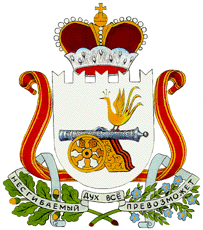 АДМИНИСТРАЦИЯГОРОДИЩЕНСКОГО СЕЛЬСКОГО ПОСЕЛЕНИЯХИСЛАВИЧСКОГО  РАЙОНА СМОЛЕНСКОЙ ОБЛАСТИП О С Т А Н О В Л Е Н И Еот  23 июля 2018г.  № 26О внесении изменений в постановление № 50 от 25.12.2017г. «О присвоении адресов в д. Бахаревка Хиславичского района Смоленской области»    Администрация  Городищенского сельского поселения Хиславичского района Смоленской области,         п о с т а н о в л я е т:    1. Внести изменения в постановление № 50 от 25.12.2017г.  «О присвоении адресов в д. Бахаревка  Хиславичского района Смоленской области»:- в приложение № 1Список нумерации домов по деревне Бахаревка Хиславичского района Смоленской областиГлава муниципального образованияГородищенского сельского поселенияХиславичского района Смоленской  области		                     В.Б. Маганков№ п/пАдрес объектаСобственник объектаКадастровый номер объекта 1Российская ФедерацияСмоленская областьХиславичский районГородищенское сельское поселение д. Бахаревка,  д.18Канунников Леонид Николаевич67:22:1350101:182Российская ФедерацияСмоленская областьХиславичский районГородищенское сельское поселение д. Бахаревка,  д.11Лукашенков Сергей Валерьевич67:22:1350101:173Российская ФедерацияСмоленская областьХиславичский районГородищенское сельское поселение д. Бахаревка,  д.7Полякова Вера Ивановна 67:22:1350101:144Российская ФедерацияСмоленская областьХиславичский районГородищенское сельское поселение д. Бахаревка,  д.8Поляков Андрей Петрович67:22:1350101:85Российская ФедерацияСмоленская областьХиславичский районГородищенское сельское поселение д. Бахаревка,  д. 19Курешева Галина Николаевна67:22:1350101:16